PROJEKTNI ZADATAKza formiranje građevinske parcele od k.č.br.479, 480 k.o. Požega, te izgradnju pješačke  staze (izmještanje postojeće pješačke staze )iizgradnju pristupne prometnice budućoj atletskoj stazi – Odvojak Osječke ulice na k.č.br.476/2 k.o.PožegaOpseg/količina predmeta nabave te tehničke specifikacije predmeta nabavePredmetna usluga projektiranja obuhvaća izradu projektne dokumentacije za ishođenje uvjeta za projektiranje i građevinske dozvole za izgradnju:1.  pješačke  staze (izmještanje postojeće pješačke staze )2.  pristupne prometnice budućoj atletskoj stazi – Odvojak Osječke ulicei to izradu:idejnog projekta za prikupljanje posebnih uvjetaglavnog projekta za ishođenje građevinske dozvoleobjedinjenog ponudbenog troškovnika i objedinjenog troškovnika s projektantskim cijenama,a sve prema V Izmjenama i dopunama Generalnog urbanističkog plana Grada Požege (Službene novine Grada Požege br. 8/06, 8/07, 19/13, 9/16, 12/19,2/22 )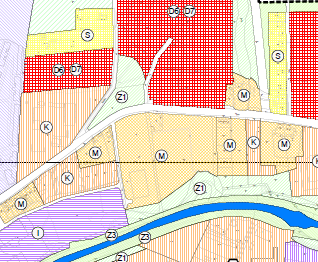 1.                       1.	    2.  2.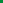 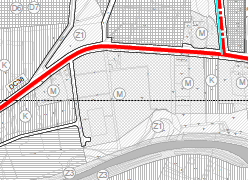                                                                                                          OSJEČKA ULICA U POŽEGI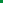  Izvadak iz GUP-a Grada PožegeKarta namjene 1.1.AKarta prometa  1.2.Područje zahvata i granice projektiranjaPodručje zahvata i granice obuhvata definirane su tehničkim specifikacijama u nastavku i prema slici 3. ( točan obuhvat treba uskladiti s projektom izgradnje atletske staze čija izrada nije sadržana u ovom projektnom zadatku). Projekt izmještanja pješačke staze  i izgradnje pristupne  prometnice, sustava oborinske odvodnje , te javne rasvjete, treba biti oblikovno i tehnički usklađeno s navedenim projektom.Investitor se obvezuje koordinirati izradu svih projekata                                                          2.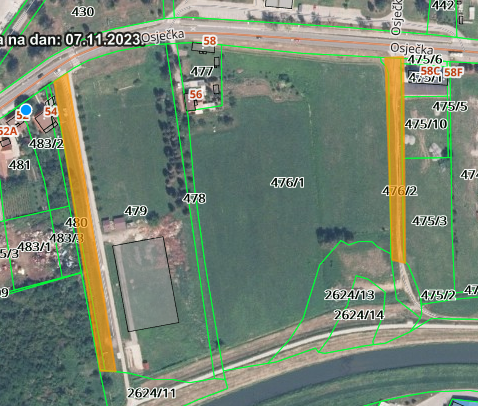 Slika 3. Izvadak iz katastarske podloge s ucrtanom zonom obuhvataDokumentacija za projektiranjeProjektna dokumentacija mora biti izrađena u skladu s ovim projektnim zadatkom, Generalnim urbanističkim planom Grada Požege (Službene novine Grada Požege br. 8/06, 8/07, 19/13, 9/16, 12/19,2/22) te važećom zakonskom regulativom s posebnim naglaskom na:Zakon o gradnji (NN 153/13, 20/17, 39/19 i 125/19)Zakon o prostornom uređenju (NN 153/13, 65/17, 114/18, 39/19, 98/19 i 67/23)Zakon o cestama (NN 84/11, 22/13, 54/13, 148/13, 92/14, 110/19, 144/21 ,114/22 i 04/23)Zakon o sigurnosti prometa na cestama (NN 67/08, 48/10, 74/11, 80/13, 158/13, 92/14, 64/15, 108/17, 70/19, 42/20, 85/22 i 114/22)Pravilnik o obaveznom sadržaju i opremanju projekata građevina (NN 118/19)Pravilnik o sadržaju, namjeri i razini razrade prometnog elaborata za ceste (NN 140/13)te ostalim pozitivnim propisima i pravilima struke vezanim za izradu projektne dokumentacije, uvažavajući uvjete definirane prostorno-planskom dokumentacijom na predmetnoj lokaciji.IZVADAK IZ GUP-a:6.1.1. Ulice, trgovi i mostovi Članak 50.Generalnim urbanističkim planom predviđa se gradnja i uređivanje osnovne ulične mreže i ostalih nekategoriziranih ulica i javnih cesta (brza cesta). Osnovna ulična mreža sastoji se od glavnih gradskih ulica, gradskih ulica i ulica područja te koridora rezerviranih za nove ulice. Zaštitni pojas brze cesta određen je posebnim propisom. Pri paralelnom vođenju trase brze ceste uz kanale 1. do 4. reda najmanja udaljenost cestovnog zemljišta od ruba kanala je 6,0 m. Kod gradnje novih ulica u pretežito neizgrađenom dijelu grada, ako je poprečnim profilom predviđeno, obavezno će se u njima saditi drvoredi, a u pravilu i kod rekonstrukcije glavnih gradskih i gradskih ulica, ako prostorni uvjeti dozvoljavaju. Ukupna širina poprečnih profila osnovne ulične mreže određivat će se temeljem kartografskog prikaza 1.2. PROMET u mj. 1:5000, a raspored površina unutar profila određivat će se temeljem potreba i mogućnosti te odredbi sadržanih u ovoj Odluci. Pri tome se maksimalne veličine poprečnog profila primjenjuju u pretežito neizgrađenim dijelovima grada, a minimalni u izgrađenim dijelovima i na nepovoljnim reljefnim uvjetima strmim terenima.U postupku izdavanja akata za gradnju mogu se proširiti površine planirane za gradnju ulica, posebno radi formiranja raskrižja, prilaza raskrižju, autobusnih ugibališta, posebnih traka za javni prijevoz, podzida, pokosa nasipa i slično. U posebnim slučajevima, kad to prostorne i financijske okolnosti nalažu, glavne gradske ulice i gradske ulice gradit će se s najmanjim poprečnim profilom za glavnu gradsku ulicu 12,0 m i za gradsku ulicu 9,0 m. Generalnim urbanističkim planom predviđa se gradnja mostova kao prometnih građevina i kao građevina iznimnog značenja za formiranje identiteta grada na rijeci. Za planiranje, projektiranje, te gradnju i uređenje trgova i mostova mjerama provedbe osigurat će se prostorno-oblikovni kriteriji najvišega urbanog standarda (natječaji). Širina prometnog traka za glavne gradske ulice i gradske ulice iznosi 3,50 m (iznimno 3 m), a za nekategorizirane ulice 3 m, iznimno 2,75 m.6.1.2. Kretanje pješaka Članak 51.Za kretanje pješaka gradit će se i uređivati, osim pločnika, trgova i ulica, pješački putovi, stube i prečaci, te prolazi i šetališta. U pribrežju se omogućuje gradnja i uređivanje prečaca kao veze između usporednih ulica. Površine za kretanje pješaka moraju biti dovoljne širine, u pravilu ne uže od 1,5 m. Izuzetno, u vrlo skučenim uvjetima, mogu biti i uže, ali ne manje od 1,2 m. Kad su površine za kretanje pješaka uže od 1,5 m u njih se ne smiju postavljati stupovi javne rasvjete niti bilo kakve druge prepreke koje otežavaju kretanje pješaka osim u opravdanim iznimnim slučajevima.Tehničke specifikacijeNa području Mjesnog odbora Ratarnica nalazi se Osječka ulica , te uz nju sa južne strane katastarske čestice 476/1, 476/2, 478 ,479, 480  k.o.Požega, sve u vlasništvu Grada Požege . Osječka ulica je položena u smjeru istok- zapad, asfaltirana  je,  s obostranom djelomičnom izgradnjom , dvosmjerna, s jednostranim nogostupom . Na navedenim katastarskim česticama u naravi je izgrađena samo pješačka staza koja zbog  izgradnje atletske staze treba biti izmještena uz zapadnu među planiranog zahvata u prostoru, u zonu koja je važećim GUP-om predviđena za izgradnju prometnice.Širina buduće pješačke staze treba biti 2,00 m .K.č.br.476/2 k.o. Požega u naravi je pristupna neasfaltirana prometnica stambenim objektima s istočne strane, te budućoj atletskoj stazi sa zapada. Potrebno je projektirati prometnicu širine 6m, s okretištem na kraju zahvata, sustav oborinske odvodnje, te javnu rasvjetu.Planiranim zahvatom predviđeno je slijedeće:ZAHVAT:uklanjanje postojeće  pješačke staze iskop podloge do potrebne ( projektirane ) niveletepostavljanje rubnjakaizrada  konstrukcije podlogepostavljanje betonske galanterijeprethodno izmještanje i eventualna zamjena postojeće komunalne infrastrukture sukladno očitovanjima javnopravnih tijela u postupku prikupljanja posebnih uvjetarješavanje pitanja oborinske odvodnje sukladno projektantskom prijedloguuklapanje postojećih i eventualno budućih kolnih ulaza (ukoliko postoje saznanja)izgradnja javne rasvjeteuređenje hortikulturnih površina ZAHVAT-	iskop podloge do potrebne ( projektirane ) nivelete-	postavljanje rubnjaka-	izrada  kolničke konstrukcije -	asfaltiranje prometnice-	prethodno izmještanje i eventualna zamjena postojeće komunalne infrastrukture sukladno         očitovanjima javnopravnih tijela u postupku prikupljanja posebnih uvjeta-	rješavanje pitanja oborinske odvodnje sukladno projektantskom prijedlogu-	uklapanje postojećih i eventualno budućih kolnih ulaza (ukoliko postoje saznanja)-	izgradnja javne rasvjete-	uređenje hortikulturnih površinaOpis rješenja:Tehnički elementi planiranih prometnih površina, sadržaj poprečnih presjeka i oprema prometnica određeni su prema uvjetima prostorno-planske dokumentacije i nadležnih javnopravnih tijela.Poprečni profil pješačke staze:U poprečnom profilu pješačke staze  predviđeni su slijedeći elementi:na k.č.br. 479, 480 k.o. Požega pješačka staza širine 2 m sustav oborinske odvodnjejavna rasvjetauređenje hortikulturnih površina i pješačkih površina istočno i zapadno od stazena.k.č.br. 476/2 k.o. Požegakolnik širine 6-7 m (2x 3,0-3,5 m)sustav oborinske odvodnjejavna rasvjetauređenje hortikulturnih površina južno od kolnikaProjektnom dokumentacijom potrebno je predvidjeti sve potrebne priključke instalacija. Sastavni dio tehničke dokumentacije su i sve komunalne instalacije koje je neophodno izmjestiti/zaštititi, a po uvjetima nadležnih institucija. Također, nužno je prilikom projektiranja poštivati postojeće uvjete na terenu, posebno po pitanju zatečenih i eventualno budućih kolnih ulaza.Razrada projektaU toku izrade projektne dokumentacije projektant je dužan na zahtjev investitora obrazložiti pojedina tehnička rješenja, a u cilju prezentacije istih zainteresiranim strankama (vlasnici zemljišta i objekata uz trasu ceste, nadležne službe i dr.)Sve izmjene u odnosu na projektni zadatak moraju se zapisnički usuglasiti s investitorom , te priložiti projektnom zadatku.Potrebno je izvršiti slijedeće usluge- izraditi slijedeću dokumentaciju ( građevinsku i elektro):a/ idejni projekt za prikupljanje posebnih uvjetab/ glavni projekt za ishođenje građevinske dozvolec/ objedinjeni ponudbeni troškovnik i objedinjeni troškovnik s projektantskim cijenamaPodloge za projektiranje:Geodetska podloga, geomehaničko istraživanje, podloge postojećih instalacija osigurava investitor.Ostale napomeneSve nejasnoće u projektnom zadatku treba razjasniti u dogovoru s Naručiteljem prije nuđenja ponude i eventualno u tijeku izrade dokumentacije. Sve dogovorene izmjene i pojašnjenja treba zapisnički konstatirati i priložiti kao dopunu projektnom zadatku.U slučaju manjih izmjena i nedostataka u projektnoj dokumentaciji, a po rješenju nadležnog ureda, projektant je iste dužan ukloniti u roku od 7 dana.Obračun usluga projektiranja vršit će se prema stvarno izvedenim uslugama, a temeljem jediničnih cijena iz Ugovornog troškovnika, ovjerenih od ovlaštenog predstavnika Naručitelja.